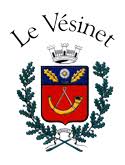 Déclaration prévisionnelledes événements sur l’année 20231. Demandeur2. Calendrier des événementsOrganisme Responsable /PrésidentTéléphone :Contact événementTéléphone :Adresse e-mailNOM DE L’EVENEMENTDATE LIEUX TYPE D’EVENEMENTPUBLIC VISEBESOIN EN MATERIELBESOIN EN COMMUNICATION  Festif          Sportif       Culturel Kermesse   Marché    Brocante Concert / spectacle         Expositions  Conférence  Oui          Non Oui          Non Festif          Sportif       Culturel Kermesse   Marché    Brocante Concert / spectacle         Expositions  Conférence Oui          Non Oui          Non Festif          Sportif       Culturel Kermesse   Marché    Brocante Concert / spectacle         Expositions  Conférence Oui          Non Oui          Non Festif          Sportif       Culturel Kermesse   Marché    Brocante Concert / spectacle         Expositions  Conférence Oui          Non Oui          Non Festif          Sportif       Culturel Kermesse   Marché    Brocante Concert / spectacle         Expositions  Conférence Oui          Non Oui          Non Festif          Sportif       Culturel Kermesse   Marché    Brocante Concert / spectacle         Expositions  Conférence Oui          Non Oui          Non Festif          Sportif       Culturel Kermesse   Marché    Brocante Concert / spectacle         Expositions  Conférence Oui          Non Oui          Non Festif          Sportif       Culturel Kermesse   Marché    Brocante Concert / spectacle         Expositions  Conférence Oui          Non Oui          Non Festif          Sportif       Culturel Kermesse   Marché    Brocante Concert / spectacle         Expositions  Conférence Oui          Non Oui          Non